MODELLO “A1” (persona giuridica)CONSORZIO 4 BASSO VALDARNOISTANZA DI AMMISSIONE E DICHIARAZIONI A CORREDO DELL’OFFERTA RELATIVA ALL’ASTA PUBBLICA PER L’ALIENAZIONE DI N.8 BENI DI PROPRIETA’ DEL CONSORZIO 4 BASSO VALDARNOIL SOTTOSCRITTO _________________________________________________________________NATO A _______________________________________________ IL ________________________NELLA SUA QUALITA' DI ____________________________________________________________AUTORIZZATO A RAPPRESENTARE LEGALMENTE L'IMPRESA/ SOCIETA':________________________________________________________________________________CONSAPEVOLE DELLA RESPONSABILITA’ PENALE CUI PUO’ ANDARE INCONTRO NEL CASO DI AFFERMAZIONI MENDACI, AI SENSI DELL’ART. 76 DEL DPR N. 445/2000D I C H I A R AAI SENSI DEGLI ARTT. 46 E 47 DEL D.P.R. 445/2000:CHE I FATTI, STATI E QUALITA' RIPORTATI NEI SUCCESSIVI PARAGRAFI CORRISPONDONO A VERITA'CHE INTENDE PRESENTARE OFFERTA PER I SEGUENTI LOTTI: (CONTASSEGNARE IL LOTTO/I CHE INTERESSANO)N.B.= CONTASSEGNARE IL LOTTO/I CHE INTERESSANORAGIONE/DENOMINAZIONE SOCIALE E FORMA GIURIDICA: ________________________________________________________________________________SEDE LEGALE______________________________________________________________________________SEDE OPERATIVA ________________________________________________________________________________AI FINI DELLE COMUNICAZIONI DI CUI ALL’ART. 52 DEL D.LGS 50/2016IL SOTTOSCRITTO DICHIARA CHE:IL DOMICILIO ELETTO E’ IL SEGUENTE:________________________________________________________________________________L’INDIRIZZO DI POSTA ELETTRONICA E’ IL SEGUENTE________________________________________________________________________________L’INDIRIZZO DI POSTA ELETTRONICA CERTIFICATA E’ IL SEGUENTE________________________________________________________________________________REFERENTE PER L'AMMINISTRAZIONE________________________________________________________________________________NUMERO TELEFONO ________________________________________________________________________________COFICE FISCALE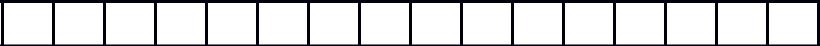 PARTITA IVAN. ISCRIZIONE REGISTRO IMPRESECODICE ATTIVITA’ DITTA____________________________________________________________ISCRITTA	CON	IL	NUMERO	REPERTORIO	ECONOMICO	AMMINISTRATIVO________________________________________________________________________________PRESSO LA CAMERA DI COMMERCIO DI _____________________________ riportante l’oggetto sociale inerente l’oggetto della gara e rilevante ai fini della verifica dell’idoneità tecnico – professionale di cui all’Allegato XVII del D.Lgs. 81/2008.(per i concorrenti con sede in uno stato straniero indicare i dati di iscrizione nell’albo o nella lista ufficiale dello Stato di appartenenza).CHE L’UFFICIO DELLE ENTRATE COMPETENTE HA SEDE IN________________________________________________________________________________CHE LA CANCELLERIA FALLIMENTARE COMPETENTE HA SEDE IN ________________________________________________________________________________DI AVERE I SEGUENTI DATI DI POSIZIONE ASSICURATIVA:INPS  Matricola ________________________________________________________________________________Sede di________________________________________________________________________________INAIL  Matricola ________________________________________________________________________________Sede di________________________________________________________________________________di non trovarsi in una delle cause di esclusione di cui all’art. 80 del D.Lgs 50/2016 e ss.mm.ii. ed in particolare:(barrare la casella che interessa)che l’impresa non si trova in stato di fallimento, di liquidazione coatta, di amministrazione controllata, di concordato preventivo, salvo il caso in cui all’art.186 bis del R.D. 16 Marzo 1942, n.267 e che non sono in corso procedimenti per la dichiarazione di tali situazioni, fermo restando quanto previsto dall’art.110 del D.Lgs.50/2016 (art.80, comma 5 lett. b) D.Lgs.50/2016);che l’impresa si trova in stato di concordato preventivo con continuità aziendale, di cui all’art.186-bis del R.D. 267/1942 e smi, e di cui esiste il decreto di ammissione;che l’impresa ha presentato richiesta di concordato preventivo con continuità aziendale, di cui all’art.186-bis del R.D. 267/1942 e smi, e per la quale non è stata ancora decretata l’ammissione;che sono cessate le incapacità personali derivanti da sentenza dichiarativa di fallimento o di liquidazione coatta con la riabilitazione civile, pronunciata dall’organo giudiziario competente in base alle condizioni e con il procedimento previsto dal capo IX (artt. 143-145) del R.D. 267/42 (legge fallimentare);che è venuta meno l’incapacità a contrarre – prevista nei casi di amministrazione controllata e di concordato preventivo (salvo il caso in cui all’art.186 bis del R.D. 16 Marzo 1942, n.267) – per revoca o per cessazione dell’amministrazione controllata, ovvero per chiusura del concordato preventivo attraverso il provvedimento del giudice delegato che accerta l’avvenuta esecuzione del concordato ovvero di risoluzione o annullamento dello stesso;che si è concluso il procedimento dell’amministrazione straordinaria di cui al D. Lgs 270/99;che nei miei confronti non sussistono cause di decadenza, di sospensione o di divieto previste dall'articolo 67 del decreto legislativo 6 settembre 2011, n. 159 o di un tentativo di infiltrazione mafiosa di cui all'articolo 84, comma 4, del medesimo decreto (art.80, comma 2 D.Lgs.50/2016);(barrare la casella che interessa)di non aver subito alcuna condanna, per uno o più reati di cui all’art.80 comma 1 del D.Lgs.50/2016, o per uno o più reati di cui al medesimo art.80, comma 1, del D.Lgs.50/2016, per i quali il reato non sia stato depenalizzato ovvero sia intervenuta la riabilitazione ovvero il reato è stato dichiarato estinto dopo la condanna ovvero in caso della revoca della condanna medesima (art.80, comma 1 e comma 3 D.Lgs.80/2016);di aver subito le seguenti sentenze passate in giudicato, decreti penali divenuti irrevocabili, o sentenze di applicazione della pena su richiesta:________________________________________________________________________________________________________________________________________________________________________________________________________________________________________________________________________________________________________________________________________________________________________________________________________________________________________________________________________________________________che è venuta meno, nei confronti dei soggetti richiamati dall’art.80 del D.Lgs.50/2016 condannati con sentenza definitiva per uno dei reati surrichiamati, l’incapacità a contrarre con la pubblica amministrazione in forza della concessione del provvedimento di riabilitazione o della depenalizzazione del reato o dell’estinzione del reato dopo la condanna o della revoca della condanna medesima o per effetto del decorso del tempo, secondo la disposizione di cui all’art.80, comma 10 del D.Lgs.50/2016;(barrare la casella che interessa)di non essere stato vittima dei reati previsti e puniti dagli articoli 317 e 629 del codice penale aggravati ai sensi dell’articolo 7 del decreto-legge 13 maggio 1991, n. 152, convertito, con modificazioni, dalla legge 12 luglio 1991, n. 203 (art.80, comma 5, lett. l del D.Lgs.50/2016);essendo stato vittima dei reati previsti e puniti dagli articoli 317 e 629 del codice penale aggravati ai sensi dell’articolo 7 del decreto-legge 13 maggio 1991, n. 152, convertito, con modificazioni, dalla legge 12 luglio 1991, n. 203, di non avere omesso la denuncia dei fatti all’autorità giudiziaria, salvo che ricorrano i casi previsti dall’articolo 4, primo comma, della legge 24 novembre 1981, n. 689 (art.80, comma 5, lett. l del D.Lgs.50/2016);l’impresa non ha violato il divieto di intestazione fiduciaria posto all'articolo 17 della legge 19 marzo 1990, n. 55 (art.80 comma 5 lett. h) D.Lgs.50/2016);che l’impresa non ha commesso gravi infrazioni debitamente accertate alle norme in materia di salute e sicurezza sul lavoro nonché agli obblighi di cui all’art.30, comma 3, del D.Lgs.50/2016 (art.80 comma 5 lett. a) D.Lgs.50/2016);che l’impresa non è in una situazione di conflitto di interessi ai sensi dell’art.42, comma 2 del D.Lgs.50/2016, non diversamente risolvibile (art.80, comma 5 lett. d) D.Lgs.50/2016);che l’impresa non si trova in alcuna delle situazioni di cui all’art.80, comma 5, lett. e) del D.Lgs.50/2016);che l’impresa non si è resa colpevole di gravi illeciti professionali, tali da rendere dubbia la sua integrità o affidabilità (art.80, comma 5 lett. c) D.Lgs.50/2016);che nei confronti dell’impresa, società o consorzio non sono state definitivamente accertate gravi violazioni rispetto agli obblighi relativi al pagamento delle imposte e tasse o dei contributi previdenziali, secondo la legislazione italiana o quella dello Stato in cui è stabilita (art.80 comma 4 del D.Lgs.50/2016):che l’impresa non risulta iscritta nel Casellario Informatico dell’ANAC per aver presentato, false dichiarazioni o falsa documentazione ai fini del rilascio dell’attestazione di qualificazione, nel periodo nel quale perdura l’iscrizione (art.80 comma 5 lett. g) D.Lgs.50/2016);che nei confronti dell’impresa non è stata applicata la sanzione interdittiva di cui all’articolo 9, comma 2, lettera c), del decreto legislativo dell’8 giugno 2001 n.231 o altra sanzione che comporta il divieto di contrarre con la pubblica amministrazione compresi i provvedimenti interdettivi di cui all’art.14 del D.Lgs.81/2008 (art.80 comma 5 lett. f) D.Lgs.50/2016);CHE	i nominativi dei rappresentanti legali, gli institori e gli altri titolari della capacità di impegnare l’impresa verso terzi (in caso di impresa individuale dovrà essere indicato il titolare e l’eventuale direttore tecnico, in caso di società in nome collettivo dovranno risultare tutti i soci e il direttore tecnico, in caso di società in accomandita semplice i soci accomandatari e il direttore tecnico, per le altre società tutti i componenti del Consiglio di Amministrazione muniti di potere di rappresentanza di direzione o di controllo, di vigilanza o a cui sia stata conferita la legale rappresentanza, gli institori, il direttore tecnico, il socio unico persona fisica se presente o il socio di maggioranza in caso di società con meno di quattro soci) sono:Nome, cognome, qualifica________________________________________________________________________________Luogo e data di nascita________________________________________________________________________________Residenza________________________________________________________________________________Codice fiscale________________________________________________________________________________Nome, cognome, qualifica________________________________________________________________________________Luogo e data di nascita________________________________________________________________________________Residenza________________________________________________________________________________Codice fiscale________________________________________________________________________________Nome, cognome, qualifica________________________________________________________________________________Luogo e data di nascita________________________________________________________________________________Residenza________________________________________________________________________________Codice fiscale________________________________________________________________________________CHE non ci sono soggetti cessati dalla carica nell’anno antecedente la data di pubblicazione dell’avviso (art.80, comma 3 del D.Lgs.50/2016);ovveroCHE i seguenti soggetti cessati dalla carica non si trovano nella condizione prevista dall’art. 80 del D.Lgs 50/2016: Nome, cognome, qualifica________________________________________________________________________________Luogo e data di nascita________________________________________________________________________________Residenza________________________________________________________________________________Codice fiscale________________________________________________________________________________Nome, cognome, qualifica________________________________________________________________________________Luogo e data di nascita________________________________________________________________________________Residenza________________________________________________________________________________Codice fiscale________________________________________________________________________________ovveroCHE i nominativi e le generalità dei soggetti nei confronti dei quali sussiste la condizione di cui all’art. 80, comma 1 del D.Lgs. 50/2016 cessati dalla carica nell’anno antecedente la data di pubblicazione dell’avviso sono i seguenti:Nome, cognome, qualifica________________________________________________________________________________Luogo e data di nascita________________________________________________________________________________Residenza________________________________________________________________________________Codice fiscale________________________________________________________________________________Nome, cognome, qualifica________________________________________________________________________________Luogo e data di nascita________________________________________________________________________________Residenza________________________________________________________________________________Codice fiscale________________________________________________________________________________CHE per i predetti soggetti sono stati adottati atti e misure di completa ed effettiva dissociazione dimostrabili con la seguente allegata documentazione:________________________________________________________________________________________________________________________________________________________________________________________________________________________________________________________________________________________________________________________________________________________________________________________________________________DICHIARA ALTRESI’(barrare la casella che interessa)di non essere soggetto alle norme che disciplinano il diritto al lavoro dei disabili, ai sensi dell’art. 17 della legge n. 68/1999 avendo alle proprie dipendenze un numero di lavoratori inferiore a 15;di essere in regola con le norme che disciplinano il diritto al lavoro dei disabili, ai sensi dell’art. 17 della legge n. 68/1999;che l’impresa, avendo alle dipendenze un numero di lavoratori compreso tra 15 e 35 e, non avendo proceduto – successivamente al 18.1.2000 – ad assunzioni che abbiano incrementato l’organico, non è attualmente obbligata a presentare il prospetto informativo di cui all’art. 9 della L.68/99;altro (indicare le motivazioni, es.: organico formato da soli soci lavoratori, ecc.):________________________________________________________________________________________________________________________________________________________________________________________________________________________________________________di acconsentire, con la compilazione della presente scheda, ai sensi del d.lgs 196/2003 sulla tutela dei dati personali e dell’Informativa ai sensi dell’art. 12 e ss del Regolamento UE 679/2016al loro trattamento esclusivamente per le esigenze legate alla partecipazione alla gara in oggetto;(solo per le cooperative) di applicare il contratto collettivo di lavoro anche per i soci della cooperativa;di non trovarsi nella cause di esclusione dalle gare d’appalto previste dall’art. 1 bis, comma 14, della l. 383/2001 e s.m.i., in quanto non si avvale di piani individuali di emersione di cui alla citata legge, ovvero in quanto si è avvalsa dei suddetti piani ma il periodo di emersione si è concluso;(barrare la casella che interessa)di non trovarsi in alcuna delle cause di esclusione di cui ai precedenti punti;di trovarsi in una o più cause di esclusione di cui ai precedenti punti, ma che ricorrono gli estremi per l’applicazione di quanto previsto all’art.80 comma 7 del D.Lgs.50/2016 e di aver adottato i seguenti provvedimenti:________________________________________________________________________________________________________________________________________________________________________________________________________________________________________________ai fini dell’art. 80 comma 5 lettera m) del D.Lgs 50/2016 dichiara alternativamente: (barrare la casella che interessa)di non trovarsi in alcuna situazione di controllo di cui all’articolo 2359 del codice civile con alcun soggetto, o in una qualsiasi relazione anche di fatto che comporti che le offerte siano imputabili a un unico centro decisionale;di trovarsi in una situazione di controllo di cui all’articolo 2359 del codice civile con alcun soggetto, o in una qualsiasi relazione anche di fatto ma la situazione di controllo o la relazione non comporta che le offerte siano imputabili a un unico centro decisionale;CHE LA SOCIETA' O IMPRESA CHE RAPPRESENTO, CHIEDE DI PARTECIPARE ALLA PRESENTE GARA SINGOLARMENTEOPPURECHE LA SOCIETA' O IMPRESA CHE RAPPRESENTO, PARTECIPA (*) ALLA PRESENTE GARA COME MEMBRO DEL RAGGRUPPAMENTO TEMPORANEO D’IMPRESE FORMATO DA (indicare denominazione sociale, forma giuridica, sede legale delle imprese, quote di partecipazione):Denominazione Sociale________________________________________________________________________________Forma Giuridica________________________________________________________________________________Sede Legale________________________________________________________________________________Quote________________________________________________________________________________Denominazione Sociale________________________________________________________________________________Forma Giuridica________________________________________________________________________________Sede Legale________________________________________________________________________________Quote________________________________________________________________________________Denominazione Sociale________________________________________________________________________________Forma Giuridica________________________________________________________________________________Sede Legale________________________________________________________________________________Quote________________________________________________________________________________CHE L'IMPRESA SOCIETA' CAPOGRUPPO E' _____________________________________________Alla quale in caso di aggiudicazione sarà conferito mandato speciale con rappresentanza.(*) A PENA DI ESCLUSIONE OGNI SOCIETA' O IMPRESA MEMBRO DEL RAGGRUPPAMENTO DEVE PRESENTARE SINGOLA DOMANDA DI PARTECIPAZIONEdi aver preso piena conoscenza e di accettare incondizionatamente tutte le clausole previste nell’avviso di asta pubblica e in tutti i documenti ad esso allegati;di aver visionato il lotto/i verificatone le condizioni e lo stato d'uso, e che l'offerta tiene conto di tutte le circostanze generali e particolari che possono influire sulla stessa;                       di mantenere valida l'offerta per 180 giorni dalla data di scadenza della presentazione della stessa;che l’impresa non si trova in alcuna delle situazioni di divieto di partecipazione previste in relazione ai Raggruppamenti temporanei e ai Consorzi;di presentare l'originale dei documenti, nel caso di aggiudicazione dell'asta, non appena codesta Amministrazione ne farà richiesta;che si uniformerà alla disciplina disposta dal D.Lgs 50/2016 con riguardo alle associazioni temporanee o consorzi o GEIE; (barrare la casella che interessa)che acconsente l’accesso a tutta la documentazione presentata nell’offerta;di negare l’accesso alle seguenti parti della documentazione presentata nell’offerta, in quanto contenenti segreti tecnici o commerciali meritevoli di tutela (per ogni documento specificare la motivazione)________________________________________________________________________________________________________________________________________________________________________________________________________________________________________________IL SOTTOSCRITTO DICHIARA ALTRESÌ CHE:di essere a conoscenza che la falsa dichiarazione:comporta l’applicazione di sanzioni penali [art.76 d.p.r. n.445/2000 ed artt.483, 489 e 495 Codice Penale],costituisce causa di esclusione dalla partecipazione a successive gare per ogni tipo di appalto;comporta la decadenza dai benefici conseguenti al provvedimento emanato sulla base della dichiarazione non veritiera (risoluzione del contratto) [art.75 D.P.R. n.445/2000].comporta la segnalazione all’ANAC ai fini dell’iscrizione nel relativo casellario.Luogo e data _______________TIMBRO DELL'IMPRESA/SOCIETA'--------------------------------------------------------FIRMA DEL TITOLARE O DEL LEGALE RAPPRESENTANTE--------------------------------------------------------AVVERTENZE:la domanda dovrà essere compilata in ogni sua parte, barrando, se necessario, le parti che non interessano. Qualora lo spazio non fosse sufficiente è consentito allegare fogli aggiuntivi, firmati dal titolare o legale rappresentante dell’impresa.deve essere allegata una fotocopia non autenticata di un valido documento di identità del sottoscrittore della domanda (d.p.r. 445/00).in caso di associazione temporanea d’impresa, tale domanda deve essere compilata da ciascuna ditta membro del raggruppamento.-	(nel caso di cessione di azienda o di ramo d’azienda, incorporazione o fusione societaria)La società cessionaria, incorporante o risultante dalla fusione deve dichiarare di non trovarsi nelle condizioni di esclusione di cui all’art.80 del D. Lgs.50/2016 con riferimento agli amministratori ed ai direttori tecnici che hanno operato presso la società cedente, incorporata o le società fusesi nell’ultimo anno ovvero che sono cessati dalla relativa carica in detto periodo. Resta ferma la possibilità di dimostrare la cosiddetta dissociazione.LOTTI INTERESSATILOTTO N.TIPOLOGIA BENEMARCA/MODELLOBASED'ASTA1AUTOCARRO LAND ROVER DEFENDER 90 TD5€. 9.750,002AUTOCARRO LAND ROVER DEFENDER 90 TD5€. 9.750,003AUTOCARRO LAND ROVER DEFENDER 90 TD5€. 9.000,004AUTOVETTURA  SUZUKY GRAN VITARA €. 1.000,005AUTOVETTURA  SUZUKY GRAN VITARA €. 1.000,006AUTOVETTURA  FIAT PANDA MJT 4x4€. 2.500,007AUTOCARRO LAND ROVER DEFENDER 90€. 14.750,008FERRO VECCHIO€/Kg 0,10Paragrafo 1DATI GENERALI DELL' IMPRESA/SOCIETA'Paragrafo 2ASSENZA MOTIVI DI ESCLUSIONE(Art. 80 del D.Lgs. 50/2016)